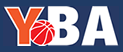 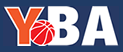 令和元年度　第1回　山形県男子U16育成センター実施要項１　主 催　　一般財団法人山形県バスケットボール協会２　趣 旨　　日本・山形県バスケットボールの強化・発展のため、U16カテゴリーの優秀な素質を持つ選手や可能性の高い選手に、良い指導環境、練習環境を提供し、個を大きく育てる。本協会として本国体出場・全国上位入賞を目指し、県代表チームを編成し強化する。合わせて指導者の研鑽の場として指導者を養成する。３　日 程　【男　子】１２月１５日(日)　９：３０～１２：３０　会場：山形商業高等学校※９：００～９：１５受付、１２：３０解散予定です。※日程が一部変更になる場合もございますので、予めご了承ください。４　内 容 ９：００～９：１５  受  付９：１５～ 　　　 　開会式９：３０～　　　　  ウォーミングアップ開始　　　　　　　　　　       　＊内容を一部変更する場合もあります．１２：３０　　　　    解  散５　参加料　　　　　前期（１２～３月）　４，０００円６　持ち物・前期参加料４,000円  ・練習着一式(ビブス・シューズ・着替え等・飲み物)  ・保険証（または写し）・提出書類･･･参加同意書・問診票(緊急連絡カード)　＊提出書類は１１月２２日（金）以降、県協会HP　「U16育成センター参加者提出書類」よりダウンロードしていただき練習の際にU16スタッフまでご提出お願いいたします。７　参加にあたっての注意事項　　　・やむを得ず欠席する場合は、予め、下記までご連絡お願いいたします。        【男子】　菅谷（山形商業）　090－2021－0949【女子】 渡邊（ 天  童 ）　090－7066－3600